Robert Smith        Door Supervisor[Today’s Date][341 Company Address]
[Company City, State xxxxx]
[(xxx) xxx-xxxx]
[hiring.manager@gmail.com]Dear [Mr./Mrs./Ms.] [Hiring Manager’s Name],I am writing to express my interest in the position of Door Supervisor at [company name]. I have over 10 years of experience as a Door Supervisor and understand the importance of upholding high standards for security, health, and safety in a workplace. I have worked with many different types of people and am confident that I can help your business enforce high standards for security.In my previous role as a Door Supervisor at Referenced Security Services, I was responsible for protecting the staff and property of our client organisations. I had to ensure that all visitors were registered before entering the premises and that no unauthorised personnel gained access to their premises. I excel at:Crowd Control: Proven ability to manage crowds and keep people safe during events or disturbances.Event Management: Responsible for managing the details of events to ensure they run smoothly and according to plan.Conflict Resolution: Demonstrated success using strong communication skills to resolve guest issues and maintain positive relationships with customers.I appreciate you taking the time to consider me for this position. I look forward to hearing from you in the near future.Sincerely, [Your Name]1737 Marshville Road, Alabama, (123)-456-7899, info@qwikresume.com, www.qwikresume.com© This Free Cover Letter is the copyright of Qwikresume.com. Usage Guidelines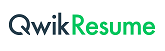 